Resoluciones #145 - #164Resoluciones #145 - #164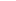 